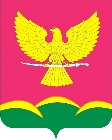 АДМИНИСТРАЦИЯ НОВОТИТАРОВСКОГОСЕЛЬСКОГО ПОСЕЛЕНИЯ ДИНСКОГО РАЙОНАПОСТАНОВЛЕНИЕот 20.10.2021                                               № 524станица НовотитаровскаяОб утверждении муниципальной программы «Сохранение и популяризация объектов культурного наследия (памятников истории и культуры), находящихся в собственности Новотитаровского сельского поселения Динского района» на 2022-2024 годыВ соответствии с Федеральным законом от 06 октября 2003 года № 131-ФЗ «Об общих принципах организации местного самоуправления в Российской Федерации», Законом Российской Федерации от 14 января 1993 года № 4292-1 «Об увековечивании памяти погибших при защите Отечества» в целях реализации федеральной целевой программы «Увековечивание памяти погибших при защите Отечества на 2019-2024 годы», утвержденной постановлением правительства Российской Федерации от 09.08.2019 № 1036 п о с т а н о в л я ю:1. Утвердить муниципальную программу «Сохранение и популяризация объектов культурного наследия (памятников истории и культуры), находящихся в собственности Новотитаровского сельского поселения Динского района» на 2022-2024 годы.2. Финансово - экономическому отделу администрации Новотитаровского сельского поселения (Кожевникова) предусмотреть финансирование расходов по программе и произвести расходы на мероприятия, предусмотренные программой, в пределах объемов средств, предусмотренных на эти цели в бюджете Новотитаровского сельского поселения на 2022-2024 годы. 3. Отделу по общим и правовым вопросам администрации Новотитаровского сельского поселения (Омельченко) обеспечить выполнение мероприятий программы.4. Контроль за выполнением настоящего постановления возложить на заместителя главы Новотитаровского сельского поселения О.А.Пройдисвет.5. Настоящее постановление вступает в силу со дня его подписания.Глава Новотитаровскогосельского поселения                                                   С.К.КошманПРИЛОЖЕНИЕк постановлению администрации Новотитаровского сельского поселения Динского районаот 20.10.2021 № 524МУНИЦИПАЛЬНАЯ ПРОГРАММА«Сохранение и популяризация объектов культурного наследия (памятников истории и культуры), находящихся в собственности Новотитаровского сельского поселения Динского района» на 2022-2024 годы"ПАСПОРТмуниципальной программы«Сохранение и популяризация объектов культурного наследия (памятников истории и культуры), находящихся в собственности Новотитаровского сельского поселения Динского района» на 2022-2024 годы 1. Характеристика текущего состояния и основные проблемы всоответствующей сфере реализации муниципальной программыВ реестре муниципальной собственности Новотитаровского сельского поселения Динского района числятся объекты культурного наследия:которые требуют проведения работ по восстановлению (ремонту, благоустройству). В соответствии с Законом Российской Федерации «Об увековечении памяти погибших при защите Отечества» ответственность за содержание воинских захоронений на территории Российской Федерации возлагается на органы местного самоуправления.В настоящее время состояние воинских захоронений находится в удовлетворительном состоянии, однако необходимо ежегодно проводить работы по благоустройству воинских захоронений.Муниципальная программа «Сохранение и популяризация объектов культурного наследия (памятников истории и культуры), находящихся в собственности Новотитаровского сельского поселения Динского района» на 2022-2024 годы (далее - Программа) призвана создать условия для их сохранности. Реализация Программы будет способствовать патриотическому воспитанию граждан.2. Цели, задачи, сроки и этапы реализациимуниципальной программыПрограммные мероприятия направлены на решение основной цели:восстановление (ремонт, благоустройство) воинских захоронений на территории Новотитаровского сельского поселения Динского района. Программа представляет собой комплекс взаимосвязанных мероприятий, обеспечивающих эффективное решение проблем в области увековечения памяти погибших при защите Отечества и требующих принятия взаимосвязанных решений на федеральном и региональном уровнях власти. Срок реализации муниципальной программы - 2022-2024. 3. Перечень и краткое описание основных мероприятиймуниципальной программыВ целях реализации задачи восстановления (ремонта, благоустройства) воинских захоронений на территории Новотитаровского сельского поселения Динского района создаются условия для сохранения памятников военной истории.Цели, задачи и целевые показатели изложены в Приложении 1 к Программе.4. Обоснование ресурсного обеспечения муниципальной программыДля выполнения намеченных мероприятий необходимо ресурсное обеспечение муниципальной программы, которое предполагает выделение средств из краевого бюджета Краснодарского края и бюджета Новотитаровского сельского поселения Динского района. Общий объем финансирования программы составляет 600 000,00 рублейиз них:Расчет объемов финансирования муниципальной программы произведен на основе анализа информации и рыночных ценах, расчета базового норматива затрат на оказание услуги (работы).Трудовое участие граждан и заинтересованных организаций при  реализации мероприятий по благоустройству памятников и воинских захоронений может выражаться в выполнении неоплачиваемых работ, не требующих специальной квалификации:- уборка мелкого летучего мусора;- покраска бордюрного камня;- озеленение территории (посадка саженцев деревьев, кустарников);- иные виды работ по усмотрению жителей и организаций.5. Методика оценки эффективности реализации программы5.1. Оценка эффективности реализации программы проводится ежегодно.Результаты оценки эффективности реализации программы представляются ее координатором в составе ежегодного доклада о ходе реализации муниципальной программы и оценке эффективности ее реализации.Оценка эффективности реализации программы осуществляется следующим образом и включает в себя:оценку степени реализации мероприятий программы и основных мероприятий;оценку степени соответствия запланированному  уровню расходов;оценку эффективности использования финансовых средств;оценку степени достижения целей и решения задач программы и основных мероприятий (далее оценка степени реализации программы и основных мероприятий). 5.2. Оценка эффективности реализации программы.5.2.1. Оценка степени реализации мероприятий  программы и основных  мероприятий.Степень реализации мероприятий оценивается для программы и основных мероприятий, как доля мероприятий выполненных в полном объеме по следующей формуле:СРм = Мв / М,        где(1)СРм - степень реализации мероприятий;Мв-количество  мероприятий, выполненных в полном объеме, из числа мероприятий, запланированных к реализации в отчетном году;М –  общее количество  мероприятий, запланированных к реализации в отчетном году.Мероприятие считается выполненным в полном объеме, если фактически достигнутое его значение составляет не менее 95% от запланированного и не хуже, чем значение показателя результата, достигнутое в году, предшествующем отчетному, с учетом корректировки объемов финансирования по мероприятию.В том случае, когда для описания результатов реализации мероприятия используется несколько показателей, для оценки степени реализации мероприятия используется среднее арифметическое значение отношений фактических значений показателей к запланированным значениям, выраженное в процентах.5.2.2. Оценка степени соответствия запланированному уровню бюджетных расходов.Степень соответствия запланированному уровню бюджетных расходов оценивается для программы и основных мероприятий  как отношение фактически произведенных в отчетном году расходов на их реализацию к плановым значениям по следующей формуле:ССуз = Зф / Зп,     где:      (2)ССуз - степень соответствия запланированному уровню бюджетных расходов;Зф- фактические расходы на реализацию  мероприятий программы и основных мероприятий в отчетном году;Зп- объемы финансовых средств, предусмотренные на реализацию программы и основных мероприятий на отчетный год в соответствии с действующей на момент проведения оценки эффективности реализации редакцией муниципальной программы.5.2.3. Оценка эффективности использования финансовых средств.Эффективность использования финансовых средств рассчитывается для  программы и основных мероприятий как отношение степени реализации мероприятий к степени соответствия запланированному уровню бюджетных расходов по следующей формуле:Эис = СРм / ССуз, где:                                     (3)  Эис - эффективность использования финансовых средств;СРм - степень реализации мероприятий (1);ССуз - степень соответствия запланированному уровню  бюджетных расходов (2).5.2.4. Оценка степени достижения целей и решения задач программы и основных мероприятий.Для оценки степени достижения целей и решения задач (далее - степень реализации) программы и основных мероприятий определяется степень достижения плановых значений каждого целевого показателя, характеризующего цели и задачи программы и основных мероприятий.Степень достижения планового значения целевого показателя рассчитывается по формуле:СДп/ппз= ЗПп/пф/ ЗПп/пп,    где                   (4)СДп/ппз- степень достижения планового значения целевого показателя программы  и основного мероприятия;ЗПп/пф- значение целевого показателя программы и основного мероприятия, фактически достигнутое на конец отчетного периода;ЗПп/пп- плановое значение целевого показателя программы и основного мероприятия.Степень реализации программы и основных мероприятий рассчитывается по формуле:СРп/п = (СДп/ппз1 + СДп/ппз2 + …+ СДп/ппзn) / n,  где:                 (5)СРп/п- степень реализации программы  и основных мероприятий;СДп/ппз- степень достижения планового значения целевого показателя программы и основного мероприятия(4);n - количество целевых показателей программы и основного мероприятия.При использовании данной формулы в случаях, если СДп/ппз>1, его значение принимается равным 1.5.2.5. Оценка эффективности реализации программы и основных мероприятий.Эффективность реализации программы и основных мероприятий оценивается в зависимости от значений оценки степени реализации и основных мероприятий и оценки эффективности использования финансовых средств по следующей формуле:ЭРп/п= СРп/п * Эис, где:                                    (6)ЭРп/п- эффективность реализации программы  и основных мероприятий;СРп/п- степень реализации программы  и основных мероприятий (5);Эис - эффективность использования финансовых средств (3).Эффективность реализации программы и основных мероприятий             признается высокой в случае, если значение ЭРп/п составляет не менее 0,90.Эффективность реализации программы и основных мероприятий признается средней в случае, если значение ЭРп/п составляет не менее 0,80.Эффективность реализации программы и основных мероприятий признается удовлетворительной в случае, если значение ЭРп/п составляет не менее 0,70.В остальных случаях эффективность реализации программы и основных мероприятий  признается неудовлетворительной.6. Механизм реализации муниципальной программы и контрольза ее выполнениемМуниципальная программа реализуется посредством выполнения мероприятий в составе, объемах и сроках, предусмотренных ею.Текущее управление программой осуществляет координатор программы - администрация Новотитаровского сельского поселения Динского района, который:обеспечивает разработку муниципальной программы, ее согласование участниками муниципальной программы;организует реализацию муниципальной программы, координацию деятельности участников муниципальной программы;разрабатывает в пределах своих полномочий проекты муниципальных правовых актов, необходимых для выполнения муниципальной программы;принимает решение о необходимости внесения в установленном порядке изменений в муниципальную программу;осуществляет подготовку предложений по объемам и источникам финансирования реализации муниципальной программы на основании предложений участников муниципальной программы;представляет в финансово-экономический отдел администрации Новотитаровского сельского поселения Динского района отчетность, необходимую для осуществления контроля за реализацией муниципальной программы;готовит ежегодный доклад о ходе реализации муниципальной программы (далее – доклад о ходе реализации муниципальной программы);обеспечивает размещение на официальном сайте администрации Новотитаровского сельского поселения Динского утвержденной муниципальной программы в актуальной редакции, а также информации о ходе реализации и достигнутых результатах муниципальной программы;осуществляет иные полномочия, установленные муниципальной программой.Главный распорядитель бюджетных средств - администрация Новотитаровского сельского поселения Динского района - в пределах полномочий, установленных бюджетным законодательством Российской Федерации:- обеспечивает результативность, адресность и целевой характер использования бюджетных средств, в соответствии с утвержденными ему бюджетными ассигнованиями и лимитами бюджетных обязательств.- осуществляет иные полномочия, установленные бюджетным законодательством РФ.Исполнитель:- обеспечивает реализацию мероприятия и проводит анализ его выполнения;- представляет отчетность о результатах выполнения основных мероприятий;- осуществляет иные полномочия, установленные муниципальной программой.Контроль за реализацией программы осуществляет администрация Новотитаровского сельского поселения Динского района и Совет Новотитаровского сельского поселения Динского района.Заместитель главы Новотитаровского сельского поселения                              О.А.ПройдисветЦЕЛИ, ЗАДАЧИ И ЦЕЛЕВЫЕ ПОКАЗАТЕЛИ МУНИЦИПАЛЬНОЙ ПРОГРАММЫ«Сохранение и популяризация объектов культурного наследия (памятников истории и культуры), находящихся в собственности Новотитаровского сельского поселения Динского района» на 2022-2024 годыПримечание: * - если целевой показатель определяется на основе данных государственного статистического наблюдения, присваивается статус «1» с указанием в сноске срока представления статистической информации;   - если целевой показатель рассчитывается по методике, утвержденной правовым актом Российской Федерации, Краснодарского края, муниципальными правовыми актами, присваивается статус «2» с указанием в сноске реквизитов соответствующего правового акта;   - если целевой показатель  рассчитывается по методике, включенной в состав муниципальной программы, присваивается статус «3».Заместитель главыНовотитаровского сельского поселения                                                                     О.А.ПройдисветПРИЛОЖЕНИЕ № 2к муниципальной программеНовотитаровского сельского поселенияДинского района «Сохранение и популяризация объектов культурного наследия (памятников истории и культуры), находящихся в собственности Новотитаровского сельского поселения Динского района» на 2022-2024 годыПеречень основных мероприятий  муниципальной программы Новотитаровского сельского поселения Динского района «Сохранение и популяризация объектов культурного наследия (памятников истории и культуры), находящихся в собственности Новотитаровского сельского поселения Динского района»на 2022-2024 годыЗаместитель главыНовотитаровского сельского поселения                                                                      О.А.ПройдисветКоординатормуниципальной программыАдминистрация Новотитаровского сельского поселения Динского районаКоординаторы подпрограммНе предусмотреныУчастники и исполнители муниципальной программыОтдел по общим и правовым вопросам администрации Новотитаровского сельского поселения Динского района Отдел ЖКХ, транспорта, малого и среднего бизнеса администрации Новотитаровского сельского поселения Динского района Подпрограммы муниципальной программыНе предусмотреныЦели муниципальной программыСохранение памятников культуры путем приведения в надлежащее состояние воинских захоронений, увековечивающих память погибших при защите Отечества на территории Новотитаровского сельского поселения Динского района в соответствии с требованиями современного общества Задачи муниципальной программыСоздание условий для сохранения культурного исторического наследия;восстановление (ремонт, благоустройство) воинских захоронений, увековечивающих память погибших при защите Отечества на территории Новотитаровского сельского поселения Динского районаПеречень целевых показателей муниципальной программыСохранение памятников культуры путем приведения в надлежащее состояние воинских захороненийЭтапы и сроки реализации муниципальной программыСроки реализации муниципальной программы:2022-2024 годыОбъем и источники финансирования ПрограммыОбщий объем финансирования программы из средств бюджета поселения составляет 600000,00 руб.:в 2022 году - 200000,00 руб.;в 2023 году - 200000,00 руб.;в 2024 году - 200000,00 руб.;№ п/пНаименование объекта культурного наследияМесто расположения1Могила В.И. Гражданкина (1900-1977) героя Советского Союзаст. Новотитаровская, кладбище2«Братская могила советских воинов, погибших в боях с фашистскими захватчиками» 1942-1943 год захороненияст. Новотитаровская, сквер3«Братская могила советских воинов, погибших в боях с фашистскими захватчиками,1943 год захороненияс. Примаки, центр,4Братская могила освободителям ст. Новотитаровской,1943 год захороненияст. Новотитаровская, ул. Широкая5«Братская могила советских воинов, погибших в боях с фашистскими захватчиками», 1942-1944 год захоронениях. К.Маркса, центр6Могила воина-освободителя И.П.Лопаткина,1943 года захороненияс. Примаки, кладбище7Памятник Труженикам тыла и детям войныст. Новотитаровская ул. Советская, 638Братская могила Советских воинов погибших в годы Великой Отечественной Войны 1941-1945 гг.х. К. Маркса, 400 м к северу домовладения № 38№п/пНаименование направлений программыОбъем финансирования из бюджета поселения (тыс. руб.):Объем финансирования из бюджета поселения (тыс. руб.):Объем финансирования из бюджета поселения (тыс. руб.):№п/пНаименование направлений программы2022 год2023 год2024 год1- подготовка локальных-сметных расчетов на ремонт и благоустройство памятников и воинских захоронений; - благоустройство памятников и воинских захоронений200,00--2- ремонт и (или) благоустройство памятников и воинских захоронений-200,00200,00Всего по программе:600,00600,00600,00ПРИЛОЖЕНИЕ № 1к муниципальной программе«Сохранение и популяризация объектов культурного наследия (памятников истории и культуры), находящихся в собственности Новотитаровского сельского поселения Динского района» на 2022-2024 годы№п/пНаименование целевого показателяЕдиницаизмеренияСтатус*Значение показателейЗначение показателейЗначение показателей№п/пНаименование целевого показателяЕдиницаизмеренияСтатус*2022год реализации2023год реализации2024год реализации12345671.Муниципальная программа «Сохранение и популяризация объектов культурного наследия (памятников истории и культуры), находящихся в собственности Новотитаровского сельского поселения Динского района» на 2022-2024 годыМуниципальная программа «Сохранение и популяризация объектов культурного наследия (памятников истории и культуры), находящихся в собственности Новотитаровского сельского поселения Динского района» на 2022-2024 годыМуниципальная программа «Сохранение и популяризация объектов культурного наследия (памятников истории и культуры), находящихся в собственности Новотитаровского сельского поселения Динского района» на 2022-2024 годыМуниципальная программа «Сохранение и популяризация объектов культурного наследия (памятников истории и культуры), находящихся в собственности Новотитаровского сельского поселения Динского района» на 2022-2024 годыМуниципальная программа «Сохранение и популяризация объектов культурного наследия (памятников истории и культуры), находящихся в собственности Новотитаровского сельского поселения Динского района» на 2022-2024 годыМуниципальная программа «Сохранение и популяризация объектов культурного наследия (памятников истории и культуры), находящихся в собственности Новотитаровского сельского поселения Динского района» на 2022-2024 годы1.1Целевой показатель шт. 3111Цель: сохранение памятников культуры путем приведения в надлежащее состояние воинских захоронений, увековечивающих память погибших при защите Отечества на территории Новотитаровского сельского поселения Динского района в соответствии с требованиями современного обществаЦель: сохранение памятников культуры путем приведения в надлежащее состояние воинских захоронений, увековечивающих память погибших при защите Отечества на территории Новотитаровского сельского поселения Динского района в соответствии с требованиями современного обществаЦель: сохранение памятников культуры путем приведения в надлежащее состояние воинских захоронений, увековечивающих память погибших при защите Отечества на территории Новотитаровского сельского поселения Динского района в соответствии с требованиями современного обществаЦель: сохранение памятников культуры путем приведения в надлежащее состояние воинских захоронений, увековечивающих память погибших при защите Отечества на территории Новотитаровского сельского поселения Динского района в соответствии с требованиями современного обществаЦель: сохранение памятников культуры путем приведения в надлежащее состояние воинских захоронений, увековечивающих память погибших при защите Отечества на территории Новотитаровского сельского поселения Динского района в соответствии с требованиями современного обществаЦель: сохранение памятников культуры путем приведения в надлежащее состояние воинских захоронений, увековечивающих память погибших при защите Отечества на территории Новотитаровского сельского поселения Динского района в соответствии с требованиями современного обществаЗадача: создание условий для сохранения культурного исторического наследия;восстановление (ремонт, благоустройство) воинских захоронений, увековечивающих память погибших при защите Отечества на территории Новотитаровского сельского поселения Динского районаЗадача: создание условий для сохранения культурного исторического наследия;восстановление (ремонт, благоустройство) воинских захоронений, увековечивающих память погибших при защите Отечества на территории Новотитаровского сельского поселения Динского районаЗадача: создание условий для сохранения культурного исторического наследия;восстановление (ремонт, благоустройство) воинских захоронений, увековечивающих память погибших при защите Отечества на территории Новотитаровского сельского поселения Динского районаЗадача: создание условий для сохранения культурного исторического наследия;восстановление (ремонт, благоустройство) воинских захоронений, увековечивающих память погибших при защите Отечества на территории Новотитаровского сельского поселения Динского районаЗадача: создание условий для сохранения культурного исторического наследия;восстановление (ремонт, благоустройство) воинских захоронений, увековечивающих память погибших при защите Отечества на территории Новотитаровского сельского поселения Динского районаЗадача: создание условий для сохранения культурного исторического наследия;восстановление (ремонт, благоустройство) воинских захоронений, увековечивающих память погибших при защите Отечества на территории Новотитаровского сельского поселения Динского района2.Основные мероприятияОсновные мероприятияОсновные мероприятияОсновные мероприятияОсновные мероприятияОсновные мероприятия2.1.Основное мероприятие №1 Основное мероприятие №1 Основное мероприятие №1 Основное мероприятие №1 Основное мероприятие №1 Основное мероприятие №1 Цель: сохранение объектов культурного наследия, которые требуют проведения работ по восстановлению, ремонту Цель: сохранение объектов культурного наследия, которые требуют проведения работ по восстановлению, ремонту Цель: сохранение объектов культурного наследия, которые требуют проведения работ по восстановлению, ремонту Цель: сохранение объектов культурного наследия, которые требуют проведения работ по восстановлению, ремонту Цель: сохранение объектов культурного наследия, которые требуют проведения работ по восстановлению, ремонту Цель: сохранение объектов культурного наследия, которые требуют проведения работ по восстановлению, ремонту Задача: подготовка локальных-сметных расчетов на ремонт и благоустройство памятников и воинских захороненийЗадача: подготовка локальных-сметных расчетов на ремонт и благоустройство памятников и воинских захороненийЗадача: подготовка локальных-сметных расчетов на ремонт и благоустройство памятников и воинских захороненийЗадача: подготовка локальных-сметных расчетов на ремонт и благоустройство памятников и воинских захороненийЗадача: подготовка локальных-сметных расчетов на ремонт и благоустройство памятников и воинских захороненийЗадача: подготовка локальных-сметных расчетов на ремонт и благоустройство памятников и воинских захоронений2.1.1Целевой показатель шт. 31--2.2.Основное мероприятие №2Основное мероприятие №2Основное мероприятие №2Основное мероприятие №2Основное мероприятие №2Основное мероприятие №2Цель: работы по благоустройству воинских захороненийЦель: работы по благоустройству воинских захороненийЦель: работы по благоустройству воинских захороненийЦель: работы по благоустройству воинских захороненийЦель: работы по благоустройству воинских захороненийЦель: работы по благоустройству воинских захороненийЗадача:ремонт и (или) благоустройство памятников и воинских захороненийЗадача:ремонт и (или) благоустройство памятников и воинских захороненийЗадача:ремонт и (или) благоустройство памятников и воинских захороненийЗадача:ремонт и (или) благоустройство памятников и воинских захороненийЗадача:ремонт и (или) благоустройство памятников и воинских захороненийЗадача:ремонт и (или) благоустройство памятников и воинских захоронений2.1.1Целевой показатель шт. 3-11№п/пНаименование мероприятияНаименование мероприятияИсточник финансирования, всегоОбъем финансирования(тыс. руб.)в том числе по годамв том числе по годамв том числе по годамНепосредственный результат реализации мероприятийУчастник муниципальной программы№п/пНаименование мероприятияНаименование мероприятияИсточник финансирования, всегоОбъем финансирования(тыс. руб.)2022 год2023 год2024 годНепосредственный результат реализации мероприятийУчастник муниципальной программы22345678911Подготовка локальных-сметных расчетов на ремонт и благоустройство памятников и воинских захороненийБюджет поселения200,00200,00--Сохранение памятников культуры путем приведения в надлежащее состояние воинских захоронений, увековечивающих память погибших при защите Отечества на территории Новотитаровского сельского поселения Динского района в соответствии с требованиями современного обществаОтдел по общим и правовым вопросам;Отдел ЖКХ, транспорта, малого и среднего бизнеса 11Подготовка локальных-сметных расчетов на ремонт и благоустройство памятников и воинских захороненийВсего200,00200,00--Сохранение памятников культуры путем приведения в надлежащее состояние воинских захоронений, увековечивающих память погибших при защите Отечества на территории Новотитаровского сельского поселения Динского района в соответствии с требованиями современного обществаОтдел по общим и правовым вопросам;Отдел ЖКХ, транспорта, малого и среднего бизнеса 22Ремонт и (или) благоустройство памятников и воинских захороненийБюджет поселения--200,00200,00Сохранение памятников культуры путем приведения в надлежащее состояние воинских захоронений, увековечивающих память погибших при защите Отечества на территории Новотитаровского сельского поселения Динского района в соответствии с требованиями современного обществаОтдел по общим и правовым вопросам;Отдел ЖКХ, транспорта, малого и среднего бизнеса 22Ремонт и (или) благоустройство памятников и воинских захороненийВсего400,00-200,00200,00Сохранение памятников культуры путем приведения в надлежащее состояние воинских захоронений, увековечивающих память погибших при защите Отечества на территории Новотитаровского сельского поселения Динского района в соответствии с требованиями современного обществаОтдел по общим и правовым вопросам;Отдел ЖКХ, транспорта, малого и среднего бизнеса Итого:Итого:600,00600,00600,00600,00